Jayapura, 5 Juni 2018Nomor		: 04/ WAS PEMB PLBHN TNH MRH/BLPBJ/ PAPUA/VI/2018Lampiran		: -Kepada Yth.PT. AMBAIDIRU KONSULTANCV. LAMNDA KREASINDOCV. NANGGOL SASAMIdi  	TempatPerihal	: 	Undangan  Pembuktian  Kualifikasi  Pekerjaan  Pengawasan Pembangunan Pelabuhan Laut Tanah Merah di Kab Boven DigulSehubungan dengan telah dilakukannya Evaluasi Dokumen Kualifikasi Paket Pekerjaan Pengawasan Pembangunan Pelabuhan Laut Tanah Merah di Kab Boven Digul Kode Lelang 4703041, maka dengan ini Pokja BLPBJ Provinsi Papua mengundang Saudara untuk dapat menghadiri Pembuktian Kualifikasi yang akan dilaksanakan pada :Hari/Tanggal	:	Rabu, 6 Juni 2018Pukul	: 	09.00 s/d 14.00 WIT Tempat	: 	Ruang Pembuktian Kualifikasi Biro Layanan Pengadaan Barang dan Jasa (BLPBJ) Provinsi Papua Jl. Soa Siu Dok II JayapuraTerkait dengan kegiatan tersebut, diharapkan agar memenuhi ketentuan sebagai berikut : Saudara atau yang diberi kuasa membawa semua dokumen kualifikasi yang “ASLI”/ legalisir instansi yang terkait (Untuk diperlihatkan) dan rekamannya (Untuk diserahkan) beserta lampiran – lampirannya sesuai dengan isian tabel kualifikasi yang di upload di  SPSE untuk ditunjukkan dan diperiksa oleh Pokja tentang kebenaran dokumen anda.  Untuk pengalaman pekerjaan perusahaan diharapkan membawa bukti Kontrak Asli dan  Berita Acara Selesai Pekerjaan.  Pembuktian kualifikasi dapat diwakilkan dengan membawa surat kuasa dari Direktur  Utama/Pimpinan Perusahaan atau Kepala Cabang dan Kartu Pengenal (KTP).  Ketidakhadiran sesuai dengan jadwal tersebut ATAU tidak dapat memperlihatkan data asli/legalisir oleh instansi terkait maka perusahaan saudara dinyatakan GUGUR KUALIFIKASI serta dinyatakan TIDAK MEMENUHI SYARAT untuk diusulkan sebagai calon penyedia jasa konsultansi tersebut diatas.  Demikian pemberitahuan kami atas perhatiannya disampaikan terima kasih.POKJA BLPBJ PROVINSI PAPUA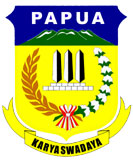 PEMERINTAH PROVINSI PAPUASEKRETARIAT DAERAHBIRO LAYANAN PENGADAAN BARANG DAN JASAJln. Sao-Siu Dok II Bawah Jayapura